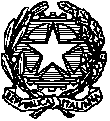 PROCURA DELLA REPUBBLICApresso il Tribunale di Ascoli PicenoSegreteria _______________________________PROC.P. NR. _______/____mod____ Il Sottoscritto _______________________________________________  in qualità di :     Difensore indagato         Indagato         Difensore parte offesa       Parte offesaChiedeil rilascio copia di n._____________ pagine – meglio indicate:________________ ______________________________________________________________________      Informi        Conformi            Senza urgenza                Con urgenza       Mediante acquisizione diretta a mezza scanner digitale mobile       Ammesso al gratuito patrocinio (allega provvedimento di ammissione)                        Marche per diritti di cancelleria   € ______________ come sotto indicate Ascoli Piceno lì ________________ Firma del  Richiedente________________________ Tariffe in vigore dal 18.08.2021(*) Urgente (importo x3) entro i 2 ggRilasciate copie il ____________________ Registro copie nr. ______________________                                                               Firma Per ricevuta ___________________Copie sempliciCopie sempliciCopie sempliciCopie sempliciCopie sempliciCartaceoCartaceoSupporto diverso dal cartaceoFormato elettroniconon si applica diritto d’urgenzaSupporto diverso dal cartaceoFormato elettroniconon si applica diritto d’urgenzaSupporto diverso dal cartaceoFormato elettroniconon si applica diritto d’urgenzaNumero pagineSenzaUrgenza*GdP * Supporto diverso dal cartaceoFormato elettroniconon si applica diritto d’urgenzaSupporto diverso dal cartaceoFormato elettroniconon si applica diritto d’urgenzaSupporto diverso dal cartaceoFormato elettroniconon si applica diritto d’urgenzaNumero pagineSenzaUrgenza*GdP * GdPQuando NON è possibile calcolare le pagine memorizzate (filmati, files audio):Per ogni cd/dvd327,561-41,470,740,980,49Quando NON è possibile calcolare le pagine memorizzate (filmati, files audio):Per ogni cd/dvd327,565-102,961,481,970,99Quando NON è possibile calcolare le pagine memorizzate (filmati, files audio):Per ogni cd/dvd327,5611-205,882,943.921,96Quando NON è possibile calcolare le pagine memorizzate (filmati, files audio):Per ogni cd/dvd327,5621-5011,795,907,863.93Quando NON è possibile calcolare le pagine memorizzate (filmati, files audio):Per ogni cd/dvd327,5651-10023,5811,7915.727,86Quando NON è possibile calcolare le pagine memorizzate (filmati, files audio):Per ogni cd/dvd327,56oltre 10023,58+ 9,83 per ulteriori 100 pagine o frazione di 10011,79+ 4,92 per ulteriori 100 pagine o frazione di 10015,72+ 6.55 per ulteriori 100 pagine o frazione di 1007,86+ 3,28  per ulteriori 100 pagine o frazione di 100Quando NON è possibile calcolare le pagine memorizzate (filmati, files audio):Per ogni cd/dvd327,56